Об условиях приватизации муниципальногоимущества Моргаушского муниципального округа Чувашской РеспубликиВ соответствии с Федеральным законом от 21 декабря 2001 года № 178-ФЗ «О приватизации государственного и муниципального имущества», Решением Моргаушского районного Собрания депутатов ЧР от 24.04.2013 N С-26/4 «Об утверждении Порядка принятия решений об условиях приватизации муниципального имущества Моргаушского района Чувашской Республики», Решением Моргаушского районного Собрания депутатов от 15.07.2022г. №С-25/5 «О прогнозном плане (программе) приватизации муниципального имущества Моргаушского района Чувашской Республики на 2023 год и основных направлениях приватизации муниципального имущества Моргаушского района Чувашской Республики на 2024-2025 годы», Решением Моргаушского районного Собрания депутатов от 20.07.2023г.               №С-18/6 «О внесении изменений в решение Моргаушского районного Собрания депутатов от 15.07.2022г. №С-25/5 «О прогнозном плане (программе) приватизации муниципального имущества Моргаушского района Чувашской Республики на 2023 год и основных направлениях приватизации муниципального имущества Моргаушского района Чувашской Республики на 2024-2025 годы» администрация Моргаушского муниципального округа п о с т а н о в л я е т: 1. Приватизировать путем продажи на аукционе в электронной форме следующее имущество Моргаушского муниципального округа Чувашской Республики: Лот № 1. Муниципальное имущество, расположенное по адресу: Местоположение установлено относительно ориентира, расположенного в границах участка. Почтовый адрес ориентира: Чувашская Республика - Чувашия, р-н Моргаушский, с/пос. Ярабайкасинское с.Акрамово, являющееся казной Муниципального образования – Моргаушский муниципальный округ Чувашской Республики, в том числе: земельный участок, категория земель: земли населенных пунктов, разрешенное использование: общественное использование объектов капитального строительства, общей площадью 808 кв. м., с кадастровым номером 21:17:180201:313 (Правообладатель Муниципальное образование – Моргаушский муниципальный округ Чувашской Республики, Вид, номер и дата государственной регистрации 21:17:180201:313-21/050/2023-2 20.06.2023г.) земельный участок имеет следующие ограничения:вид ограничения (обременения): ограничения прав на земельный участок, предусмотренные статьей 56 Земельного кодекса Российской Федерации; Срок действия: не установлен; реквизиты документа-основания: распоряжение от 21.11.2013 № 689-р выдан: Кабинет Министров Чувашской Республики; Содержание ограничения (обременения): Ограничения в использовании согласно «Правилам охраны газораспределительных сетей», утвержденных постановлением Правительства Российской Федерации от 20.11.2000 г. № 878; Реестровый номер границы: 21.17.2.124;вид ограничения (обременения): ограничения прав на земельный участок, предусмотренные статьей 56 Земельного кодекса Российской Федерации; Срок действия: не установлен; реквизиты документа-основания: распоряжение кабинета Министров Чувашской Республики от 18.02.2022 № 139-р выдан: Кабинет Министров Чувашской Республики; Содержание ограничения (обременения): Ограничения предусмотрены пунктами 14-16 Правил охраны газораспределительных сетей, утвержденных постановлением Правительства Российской Федерации от 20 ноября 2000 г. №878. 14.На земельные участки, входящие в охранные зоны газораспределительных сетей, в целях предупреждения их повреждения или нарушения условий их нормальной эксплуатации налагаются ограничения (обременения), которыми запрещается лицам, указанным в пункте 2 настоящих Правил: а) строить объекты жилищно-гражданского и производственного назначения; б) сносить и реконструировать мосты, коллекторы, автомобильные и железные дороги с расположенными на них газораспределительными сетями без предварительного выноса этих газопроводов по согласованию с эксплуатационными организациями; в) разрушать берегоукрепительные сооружения, водопропускные устройства, земляные и иные сооружения, предохраняющие газораспределительные сети от разрушений; г) перемещать, повреждать, засыпать и уничтожать опознавательные знаки, контрольно-измерительные пункты и другие устройства газораспределительных сетей; д) устраивать свалки и склады, разливать растворы кислот, солей, щелочей и других химически активных веществ; е) огораживать и перегораживать охранные зоны, препятствовать доступу персонала эксплуатационных организаций к газораспределительным сетям, проведению обслуживания и устранению повреждений газораспределительных сетей; ж) разводить огонь и размещать источники огня; з) рыть погреба, копать и обрабатывать почву сельскохозяйственными и мелиоративными орудиями и механизмами на глубину более 0,3 метра; и) открывать калитки и двери газорегуляторных пунктов, станций катодной и дренажной защиты, люки подземных колодцев, включать или отключать электроснабжение средств связи, освещения и систем телемеханики; к) набрасывать, приставлять и привязывать к опорам и надземным газопроводам, ограждениям и зданиям газораспределительных сетей посторонние предметы, лестницы, влезать на них; л) самовольно подключаться к газораспределительным сетям. 15. Лесохозяйственные, сельскохозяйственные и другие работы, не подпадающие под ограничения, указанные в пункте 14 настоящих Правил, и не связанные с нарушением земельного горизонта и обработкой почвы на глубину более 0,3 метра, производятся собственниками, владельцами или пользователями земельных участков в охранной зоне газораспределительной сети при условии предварительного письменного уведомления эксплуатационной организации не менее чем за 3 рабочих дня до начала работ. 16. Хозяйственная деятельность в охранных зонах газораспределительных сетей, не предусмотренная пунктами 14 и 15 настоящих Правил, при которой производится нарушение поверхности земельного участка и обработка почвы на глубину более 0,3 метра, осуществляется на основании письменного разрешения эксплуатационной организации газораспределительных сетей.; Реестровый номер границы: 21:17-6.770; Вид объекта реестра границ: Зона с особыми условиями использования территории; Вид зоны по документу: Охранная зона газораспределительной сети - распределительныйгазопровод высокого давления Р = 6 кгс/см2 д. Костеряки Моргаушского района; ГРП д. Костеряки СХПК «Герой» Моргаушского района; распределительный газопровод низкого давления д. Костеряки Моргаушского района; Тип зоны: Охранная зона инженерных коммуникаций;объект недвижимого имущества: здание, назначение: нежилое, общей площадью 127 кв.м., с кадастровым номером 21:17:000000:758, (Правообладатель Муниципальное образование – Моргаушский муниципальный округ Чувашской Республики, Вид, номер и дата государственной регистрации 21:17:000000:758-21/050/2023-2 05.07.2023г.). Установить начальную цену продажи 360 000 (Триста шестьдесят тысяч) руб. 00 коп., с учетом налога на добавленную стоимость в соответствии с отчетом об оценке №О-1130/2023 от 15.09.2023г., проведенным частнопрактикующим оценщиком ООО «РЦПОиЭ».Лот № 2. Муниципальное имущество, расположенное по адресу: Чувашская Республика, р-н. Моргаушский, с/пос. Чуманкасинское, д. Одаркино, ул. Центральная, д. 3а, являющееся казной Муниципального образования – Моргаушский муниципальный округ Чувашской Республики, в том числе: земельный участок, категория земель: земли населенных пунктов, разрешенное использование: обслуживание жилой застройки, общей площадью 248 кв. м., с кадастровым номером 21:17:220202:456 земельный участок имеет следующие ограничения:вид ограничения (обременения): ограничения прав на земельный участок, предусмотренные статьей 56 Земельного кодекса Российской Федерации; Срок действия: не установлен; реквизиты документа-основания: сопроводительное письмо от 13.08.2019 № 10/23-13900; распоряжение от 08.08.2019 № 709-р; приложение к распоряжению от 08.08.2019 № 22; документ, воспроизводящий сведения, содержащиеся в решении об установлении или изменении границ зон с особыми условиями использования территорий от 19.11.2018 № б/н; Содержание ограничения (обременения): Ограничения изложены в постановлении Правительства РФ от 20.11.2000 №878 "Об утверждении Правил охраны газораспределительных сетей"; Реестровый номер границы: 21:17-6.601; Вид объекта реестра границ: Зона с особыми условиями использования территории; Вид зоны по документу: Охранная зона газораспределительной сети – производственно-технологического комплекса-газопровода Р=6 кгс/см2 и ГСГО-2 д.Одаркино Моргаушского района, подземный уличный газопровод Р=0,03 кгс/см2 д.Одаркино Моргаушского района; Тип зоны: Охранная зона инженерных коммуникаций; Номер: -;вид ограничения (обременения): ограничения прав на земельный участок, предусмотренные статьей 56 Земельного кодекса Российской Федерации; Срок действия: не установлен; реквизиты документа-основания: распоряжение от 21.11.2013 № 689-р выдан: Кабинет Министров Чувашской Республики; письмо – обращение от 13.12.2013 № 02/16-14907 выдан: Министерство имущественных и земельных отношений ЧР; Содержание ограничения (обременения): Ограничения в использовании согласно "Правилам охраны газораспределительных сетей", утвержденных постановлением Правительства Российской Федерации от 20.11.2000 г. № 878; Реестровый номер границы: 21:17-6.183; Вид объекта реестра границ: Зона с особыми условиями использования территории; Вид зоны по документу: Границы охранной зоны производственно-технологического комплекса: газораспределительных сетей и сооружений Моргаушского района Чувашской Республики от газораспределительной станции д. Вурманкасы (инвентарный номер - 17-3); Тип зоны: Охранная зона инженерных коммуникаций; Номер: 1.объект недвижимого имущества: здание, назначение: нежилое, общей площадью                      145.1 кв.м., с кадастровым номером 21:17:000000:1504, (Правообладатель Муниципальное образование – Моргаушский муниципальный округ Чувашской Республики, Вид, номер и дата государственной регистрации 21:17:000000:1504-21/050/2023-2 27.06.2023.).Установить начальную цену продажи 330 000 (Триста тридцать тысяч) руб. 00 коп., с учетом налога на добавленную стоимость в соответствии с отчетом об оценке №О-1132/2023 от 15.09.2023г., проведенным частнопрактикующим оценщиком ООО «РЦПОиЭ».2. Организатор торгов - Акционерное общество «Единая электронная торговая площадка».3. Установить следующие условия приватизации указанного в пункте 1 настоящего постановления объекта недвижимости:3.1. Шаг аукциона в размере 5 % от начальной цены;3.2. Задаток в размере 10% от начальной цены объекта недвижимости;3.3. Победителем аукциона признается участник аукциона, предложивший наибольшую цену;3.4. Внесенный победителем аукциона задаток засчитывается в оплату приобретаемого в собственность объекта.3.5. Договор купли-продажи муниципального имущества заключается в течение 5 рабочих дней с даты подведения итогов аукциона.3.6. Оплата по договору купли - продажи осуществляется единовременно не позднее 15 рабочих дней со дня подписания договора. 3.7. Извещение о проведении аукциона разместить на официальном сайте администрации Моргаушского муниципального округа в сети Интернет http://morgau.cap.ru/, на официальном сайте Российской Федерации в сети Интернет – http://torgi.gov.ru., http://178fz.roseltorg.ru. 3.8. Настоящее постановление опубликовать в периодическом печатном издании «Вестник Моргаушского муниципального округа».4. Для проведения торгов создать комиссию в следующем составе:- Ананьева Р.И. –  заместитель главы администрации муниципального округа - начальник финансового отдела администрации Моргаушского муниципального округа Чувашской Республики, председатель комиссии;- Феофанова С.Б. – начальник отдела имущественных и земельных отношений администрации Моргаушского муниципального округа Чувашской Республики, заместитель председателя комиссии;- Захарова Т.С. – ведущий специалист-эксперт сектора имущественных отношений отдела имущественных и земельных отношений администрации Моргаушского муниципального округа Чувашской Республики, секретарь комиссии.Члены комиссии:- Иванова И.А. – заведующий сектором имущественных отношений отдела имущественных и земельных отношений администрации Моргаушского муниципального округа Чувашской Республики;- Осипова О.В. - главный специалист-эксперт отдела имущественных и земельных отношений администрации Моргаушского муниципального округа Чувашской Республики.5. Утвердить аукционную документацию для проведения открытого аукциона в электронной форме по продаже имущества Муниципального образования - Моргаушский муниципальный округ Чувашской Республики.6. Контроль за исполнением настоящего постановления возложить на заместителя главы администрации Моргаушского муниципального округа - начальника финансового отдела Ананьеву Р.И.Приложение: на _ л. в 1 экз.Глава Моргаушского муниципального округа 	А.Н. МатросовИсп: Захарова Т.С.8(83541) 63-3-07Чǎваш РеспубликиМуркашмуниципаллǎ округĕнадминистрацийĕ                         ЙЫШĂНУ                     23.11.2023с. № 2223Муркаш сали                                                        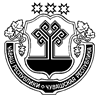 Чувашская РеспубликаАдминистрацияМоргаушского муниципального округаПОСТАНОВЛЕНИЕ 23.11.2023 г. № 2223 с. Моргауши